.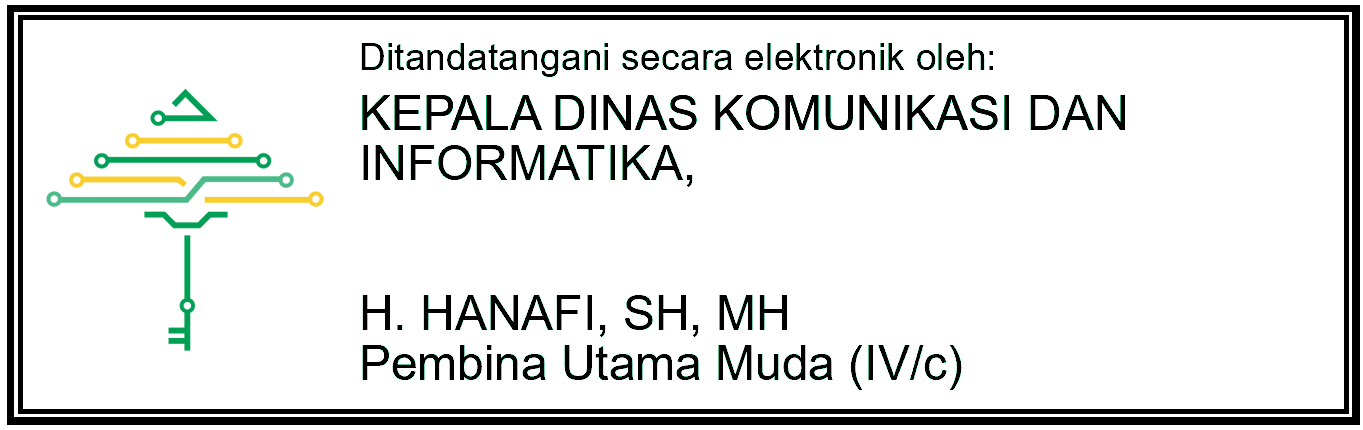 Tembusan disampaikan kepada:Yth. Wali Kota Tasikmalaya (sebagai laporan);Yth. Sekretaris Daerah Kota Tasikmalaya;Yth. Asisten Administrasi Umum.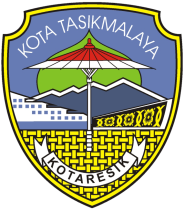 PEMERINTAH KOTA TASIKMALAYADINAS KOMUNIKASI DAN INFORMATIKAJl. Ir. H. Juanda No. 191 Telp. (0265) 7523616TASIKMALAYAKode Pos 46151